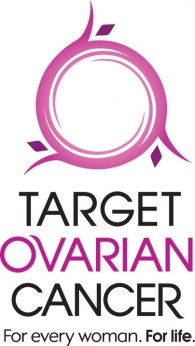 Translational Project Grants for New Treatments in Ovarian CancerOutline project application formPlease return this form to nfreshney@targetovariancancer.org.uk by 12pm on Friday 28 May 2021.1.  Proposed title maximum of 250 characters2.  Principal investigator (see guidance note 1)2.  Principal investigator (see guidance note 1)Full namePosition & TitleOrganisationFull addressTelephone no.Email address3.  Lay summary maximum of 400 words (see guidance note 2)3.  Lay summary maximum of 400 words (see guidance note 2)Lay Title and ObjectivesWhat will be the impact of your proposed project (both in the short and long term)?What would need to happen after this grant (if successful) to realise the long term impact Describe what is novel about the proposed project4.  Project outline (see guidance note 3)Aims / Hypothesis (100 words)Background (200 words) What is innovative about your proposal? (200 words)Outline plan of investigation & methodology (600 words)Value of research to ovarian cancer patients and academic community (200 words)5.  Proposed co – investigators 5.  Proposed co – investigators Co - InvestigatorsCo - InvestigatorsFull name (1)Position & TitleOrganisationDepartmentFull name (2)Position & TitleOrganisationDepartment6.  Proposed collaborators 6.  Proposed collaborators CollaboratorsCollaboratorsFull name (1)Position & TitleOrganisationDepartmentFull name (2)Position & TitleOrganisationDepartment